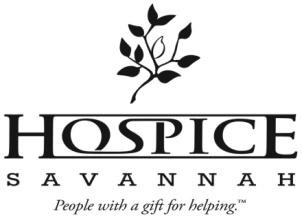               2018 Hospice Savannah Golf Tournament presented by USI Insurance ServicesThe Landings Club’s Plantation CourseFriday, September 7, 2018Lunch followed by Shotgun Start at 1:00 p.m.Platinum Sponsorship   $5,000 Pre-Event Benefits: Company name included on tournament printed materials, on social media, and on pre and post-event ads. (Logos needed by August 15)Day of Event Benefits: Company may field two four-man teams. Company’s logo on the step-and-repeat banners; Co-branded water bottles with company logo/Hospice Savannah Logo; Recognized with color logo on the Platinum Banner; Company’s promotional materials placed in all participants’ gift bags; Logo on a tee sign and on thank you board at sign-in table; Company name and logo on lunch table tents and recognition on golf cart signage and rule sheet; Sponsorship company tent on the course (provided by Hospice Savannah).Gold Sponsorship	$2,500Pre-Event Benefits: Company name included on tournament printed materials, on social media, and on pre and post-event ads. (Logos needed by August 15)Day of Event Benefits: Company may field two four-man teams.  Recognized with color logo on the Gold Banner; Company’s promotional materials placed in all participants’ gift bags; Logo on a tee sign and on thank you board at sign-in table; Company name and logo on lunch table tents and recognition on golf cart signage and rule sheet; Option to host a company tent on the course (provided by Hospice Savannah).Silver Sponsorship   $1,500Pre-Event Benefits: Company name included on tournament printed materials and featured in pre and post-event ads. (Logos needed by August 15)Day of Event Benefits: Company may field one four-man team. Recognized with color logo on the Silver Banner; Company’s promotional materials placed in all participants’ gift bags; Logo on a tee sign and on thank you board at sign-in table; Company name and logo on lunch table tents and recognition on golf cart signage and rule sheet.Scoreboard Sponsorship (only one available)   $1,000 Pre-Event Benefits: Company name included on tournament printed materials and featured in pre and post-event ads. (Logos needed by August 15)Day of Event Benefits: Company may field one four-man team. Recognized with color logo on the Silver Banner and on a tee sign on course. Lights (provided by sponsor) and logo on the official scoreboard.Bronze Sponsorship   $750Day of Event Benefits: Company may field one four-man team. Logo included on golf tournament materials and on a tee sign on course. (Logos needed by August 15)Tee Sponsorship (Company name and/or in memory of) $100	Day of Event Benefits: Tee sign on course.Help us support your friends, families and neighbors in our community!Platinum sponsor				$5,000Gold sponsor					$2,500Silver sponsor					$1,500Scoreboard sponsor	(one only)		$1,000Bronze sponsor				$750Tee sponsor					$100Foursome					$600Individual (will be assigned to a team)		$150The Landings Club’s Plantation CourseFriday, September 7, 2018Lunch followed by Shotgun Start at 1:00 p.m.Company Name	Contact PersonPhone number	Email addressMailing address Team registration: Golfer One	Handicap	Email addressGolfer Two	Handicap	Email addressGolfer Three	Handicap	Email addressGolfer Four	Handicap	Email addressPlease return this form to:Ophelia Rodriguez, Annual Giving SpecialistHospice Savannah Foundation, Inc., P.O. Box 13190, Savannah, GA 31416Phone:   912.629.1027Email:    orodriguez@HospiceSavannah.orgAn invoice will be sent to you upon receipt. Thank you for your support!